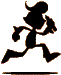 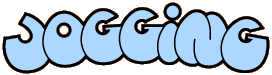 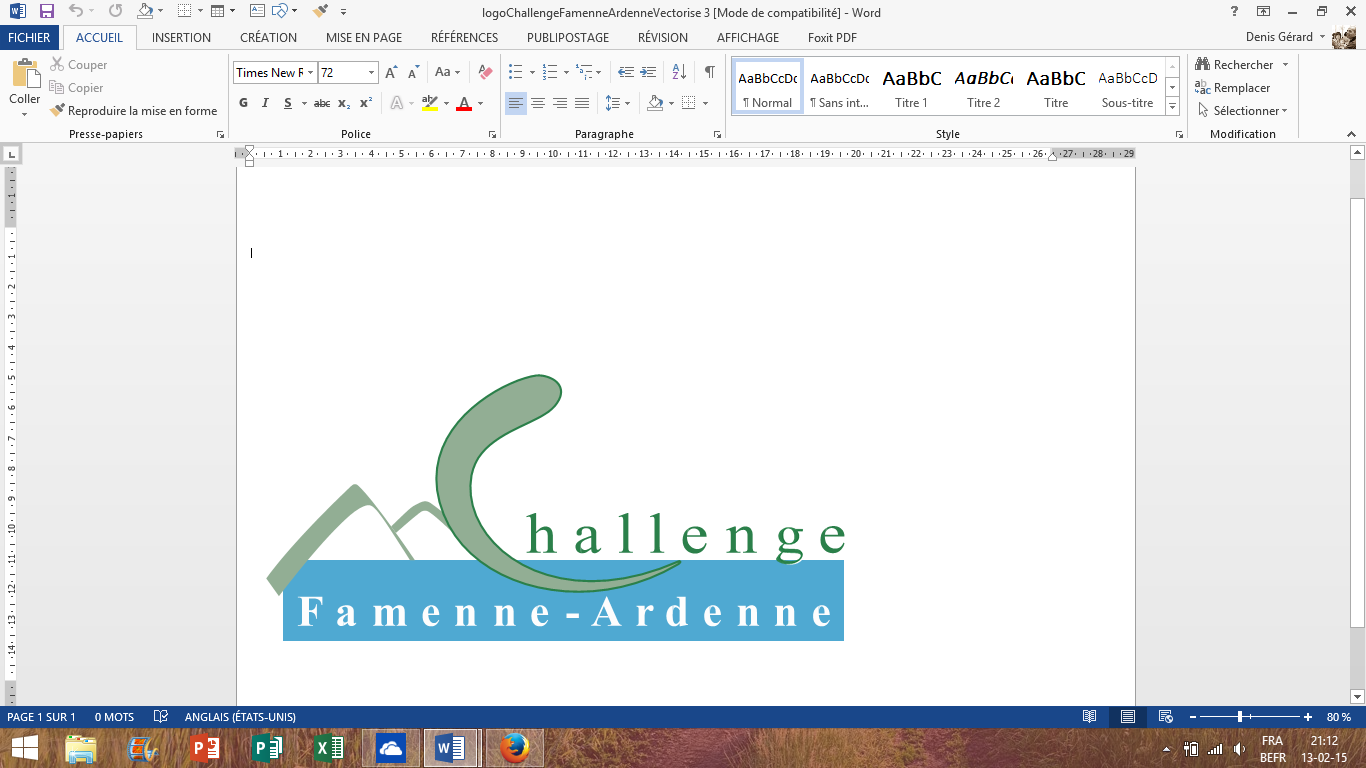 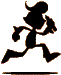 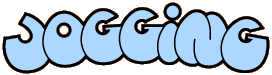 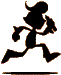 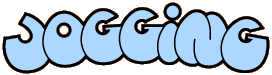   NOM : _______________________   PRENOM : ________________________  DATE DE NAISSANCE COMPLETE : _ _ / _ _ / _ _ _ _  LOCALITE : _____________   Mon enfant court sous ma responsabilité.   Je déclare qu’il-elle est en bonne condition physique,  Signature parentale :  NOM : _______________________   PRENOM : ________________________  DATE DE NAISSANCE COMPLETE : _ _ / _ _ / _ _ _ _  LOCALITE : _____________   Mon enfant court sous ma responsabilité.   Je déclare qu’il-elle est en bonne condition physique,  Signature parentale :  NOM : _______________________   PRENOM : ________________________  DATE DE NAISSANCE COMPLETE : _ _ / _ _ / _ _ _ _  MAIL : __________________________  RUE ____________________________ N° : _____     CP : ________  LOCALITE : _____________  TEL : ______ / _________________  Je déclare être en bonne condition physique et courir     sous ma propre responsabilité.                                        Signature :  NOM : _______________________   PRENOM : ________________________  DATE DE NAISSANCE COMPLETE : _ _ / _ _ / _ _ _ _  MAIL : __________________________  RUE ____________________________ N° : _____     CP : ________  LOCALITE : _____________  TEL : ______ / _________________  Je déclare être en bonne condition physique et courir     sous ma propre responsabilité.                                        Signature :